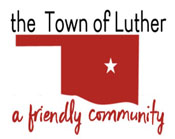 BOARD OF TRUSTEES FOR THE TOWN OF LUTHERSPECIAL MEETING AGENDAIn accordance with the Open Meeting Act, Title 25, Section 311 of the Oklahoma Statutes, the Town of Luther, County of Oklahoma, 108 S. Main Street, hereby calls a Special Meeting of the Luther Board of Trustees, Thursday, May 28th, 2020 at 6:30 p.m. at Town Hall, 108 S. Main St., Luther, OK 73054.Call to order.Invocation. Pledge of Allegiance.Roll Call.Determination of a quorum.Trustee Comments.Trustee One (Terry Arps)Trustee Two (Brian Hall)Trustee Three (Trandy Langston)Trustee Four (Jeff Schwarzmeier)Trustee Five (Jenni White)Consideration, discussion and possible action to sign and approve/ adopt a resolution of the dissolution of the EOCP (Eastern Oklahoma County Partnership) beginning June 30, 2020.Consideration, discussion and possible action to sign the ACOG 911 resolution allowing ACOG to establish the 911 rate for fiscal year 2021.Consideration, discussion and possible action to continue, cancel or otherwise modify the date for the Town of Luther July 4th fireworks display (Saturday, July 4th). Consideration, discussion and possible action to undertake steps necessary to allow the Broncos baseball team to use the high school baseball diamond for practice.Consideration, discussion and possible action on the fiscal year 2021 Budget of the Town of Luther, including the revenues and expenditures of all funds and public trusts, and possible direction from the Board Members for preparation of the Budget.Open discussion with the public pertaining to Town business, L.P.W.A. business and/or other topics deemed relevant. No action will be taken during this item. Citizen participation:  Citizens may address the Board during open meetings on any matter on the agenda prior to the Board taking action on the matter. On any item not on the current agenda, citizens may address the Board under the agenda item Citizen Participation. Citizens should fill out a Citizen’s Participation Request form and give it to the Mayor. Citizen Participation is for information purposes only, and the Board cannot discuss, act or make any decisions on matters presented under Citizens Participation. Citizens are requested to limit their comments to two minutes.Adjourn._______________________________________________Kim Bourns, Town Clerk/Treasurer*Agenda Posted Tuesday, May 26th, 2020 at Luther Town Hall, on the website at www.townoflutherok.com and on Facebook at The Town of Luther, prior to 6:30 pm.